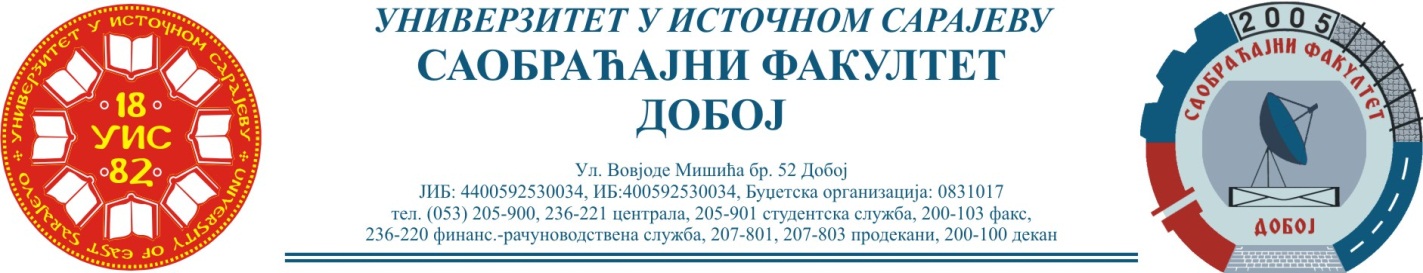 Добој, 14.12.2022. године                                                    РЕЗУЛТАТИ ИСПИТНОГ РОКАПРЕДМЕТ: „МЕХАНИЗАЦИЈА И ТЕХНОЛОГИЈА ПРЕТОВАРА“Одржаног дана: 13.12.2022. годинеУсмени дио испита одржаће се дана       22.12.2022. године           у       0900         часова. 											Предметни професор:Др Ратко Ђуричић, ред. проф.P.брПРЕЗИМЕ И ИМЕБрој индексаПРЕДИСПИТНЕОБАВЕЗЕОСТВАРЕНИ БРОЈ БОДОВА НА ИСПИТУОЦЈЕНА1.Бајрактаревић Ајла821/14+ + =22+35+0=57 (19,95)→ (6)задовољава (6) 2.Хујдур Лејла30/10+ + =35+8+10=53 (18,55)→ (6)задовољава (6)3.Јахић Омер841/14+ + =25+26+0=51 (17,85)→ (6)задовољава (6)4.Козарић Ајна1212/16+ + =35+10+0=45 (15,75)→условно (6)задовољава (6)5.Цвијетиновић Марија1358/18+ + =Положила: 13.07.2022.(15,75)→условно (6)задовољава (6)6.Окука Јована1361/18+ + =Положила: 13.10.2022. (16,8)→ условно (6)задовољава (6)